UNIVERSITAS  TYRNAVIENSISF A C U L T A S    P H I L O S O P H I C APrihláškaLetný kurz klasickej gréčtinyHornopotočná 23, 918 43, 3. poschodie, Katedra klasických jazykov10.7. – 14.7. 2023V Trnave, dňa:											...................................................................									podpis* Nehodiace sa prečiarknite.Filozofická FAKULTA  TRNAVSKEJ UNIVERZITY V TRNAVEKATEDRA KLASICKÝCH JAZYKOV Hornopotočná 23, 918 43 TRNAVA, Slovenská republika   +421-33-5939 361, klapka 363;  fax: +421-33-5939370  katarina.karabova@truni.skMeno, PriezviskoDátum narodenia AdresaE-mailTel. kontaktSkúsenosť s gréčtinouUbytovanieáno / nie*Poznámky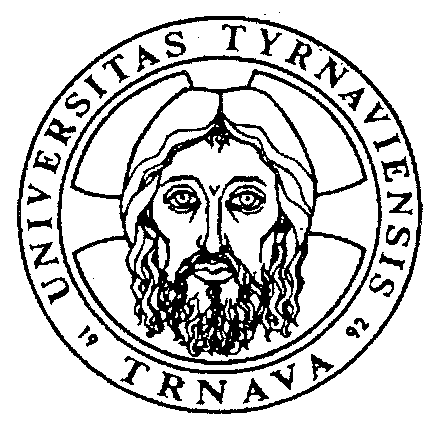 